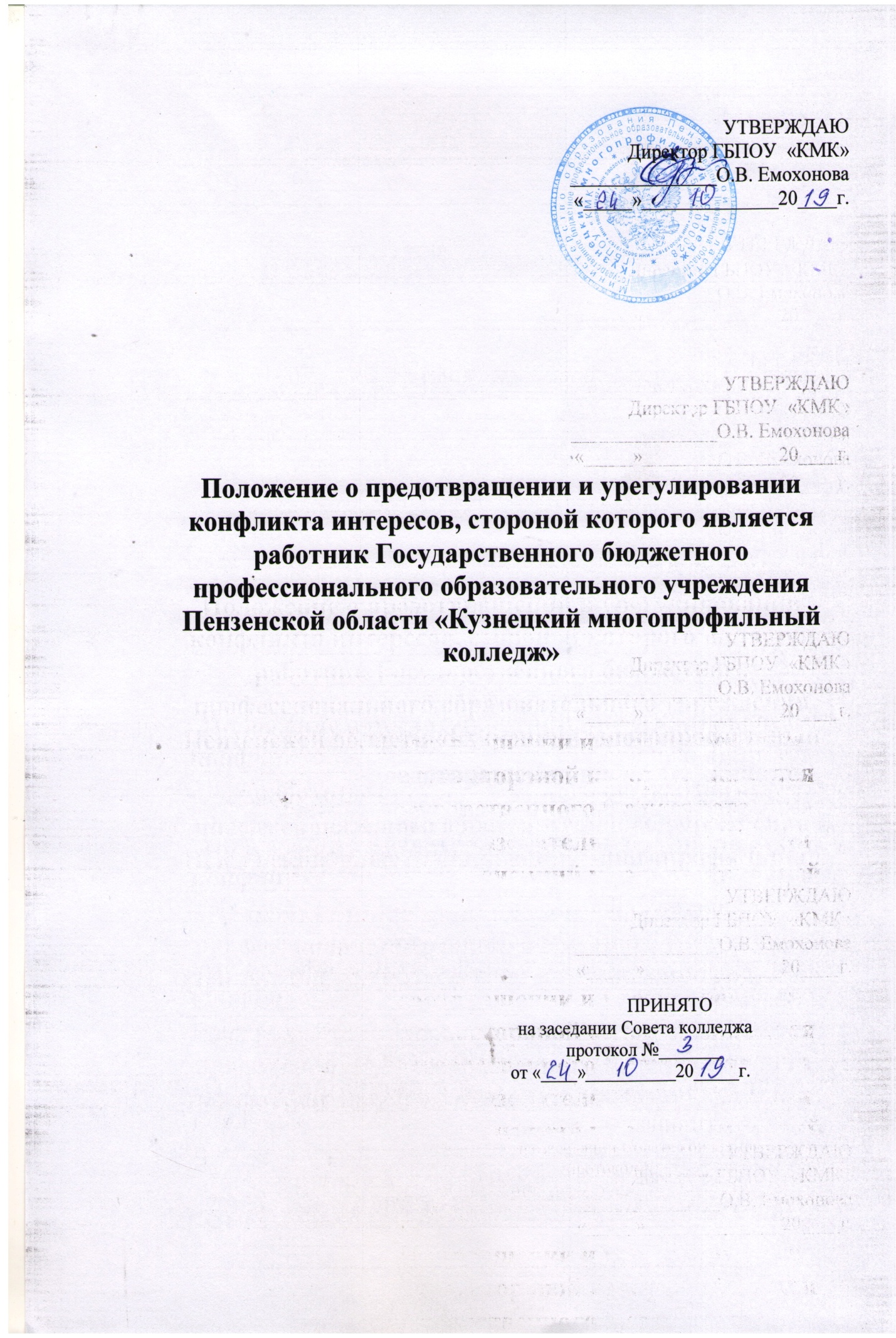 		1. Общие положения1.1. Настоящее Положение о предотвращении и урегулировании конфликта интересов, стороной которого является работник Государственного бюджетного профессионального образовательного учреждения Пензенской области «Кузнецкий многопрофильный колледж» (далее – Положение) устанавливает процедуру предотвращения и урегулирования конфликта интересов, стороной которого является работник Государственного бюджетного профессионального образовательного учреждения Пензенской области «Кузнецкий многопрофильный колледж» (далее – Колледж»).1.2. Настоящее Положение разработано в соответствии с:- Трудовым кодексом Российской Федерации; - Федеральным законом от 25.12.2008 № 273-ФЗ «О противодействии коррупции» (с изменениями и дополнениями);- Указом Президента Российской Федерации от 2 апреля 2013 г. N 309 "О мерах по реализации отдельных положений Федерального закона "О противодействии коррупции" с изменениями и дополнениями).- Законом Пензенской области от 14.11.2006 N 1141-ЗПО "О противодействии коррупции в Пензенской области" (с последующими изменениями);- Постановление Правительства Пензенской области от 9 февраля 2016 г. N 76-пП "Об утверждении Порядка предотвращения и урегулирования руководителями государственных предприятий, государственных учреждений Пензенской области конфликта интересов, стороной которого они являются".1.3. Действие настоящего Положения распространяется на всех лиц, являющихся работниками Колледжа вне зависимости от занимаемой должности и выполняемой трудовой функции.1.4. Целью настоящего Положения является установление порядка выявления и урегулирования конфликтов интересов, возникающих у Работников в связи с исполнением ими трудовых обязанностей.		2. Основные понятия2.1. Конфликт интересов - противоречие между интересами Колледжа и (или) ее сотрудников, граждан и юридических лиц, взаимодействующих с Колледжем, в результате которого действия (бездействия) Колледжа и (или) ее сотрудников причиняют убытки, нарушают права и законные интересы граждан и юридических лиц.2.2. Под личной заинтересованностью работника, которая влияет или может повлиять на надлежащее исполнение им должностных (служебных) обязанностей, понимается возможность получения работником при исполнении должностных (служебных) обязанностей доходов в виде денег, ценностей, иного имущества или услуг имущественного характера, иных имущественных прав для себя или для третьих лиц.3. Основные принципы управления конфликтом в Колледже3.1. В основу работы по управлению конфликтом интересов в Колледже положены следующие принципы: - обязательность раскрытия сведений о реальном или потенциальном конфликте интересов; - индивидуальное рассмотрение и оценка репутационных рисков для Колледже при выявлении каждого конфликта интересов и его урегулирование; - конфиденциальность процесса раскрытия сведений о конфликте интересов и процесса его урегулирования; - соблюдение баланса интересов Колледжа и работника при урегулировании конфликта интересов; - защита работника от преследования в связи с сообщением о конфликте интересов, который был своевременно раскрыт работником и урегулирован (предотвращен) Колледжем.4. Порядок урегулирования конфликта интересов в Колледже, стороной которого является директор Колледжа4.1. Директор Колледжа обязан принимать меры по предотвращению и (или) урегулированию конфликта интересов, стороной которого он является.Предотвращение или урегулирование конфликта интересов может состоять в отказе Директора Колледжа от выгоды, явившейся причиной возникновения конфликта интересов.Предотвращение и урегулирование конфликта интересов может осуществляться путем самоотвода Директора Колледжа.4.2. Директор Колледжа обязан сообщать о возникновении личной заинтересованности при исполнении должностных обязанностей, которая приводит или может привести к конфликту интересов, не позднее одного рабочего дня, следующего за днем, когда ему стало об этом известно. Сообщение оформляется в виде уведомления о возникновении личной заинтересованности при исполнении должностных обязанностей, которая приводит или может привести к конфликту интересов (далее - уведомление), составленного в письменной форме согласно Приложению 1 к настоящему Порядку.При невозможности сообщить о возникновении личной заинтересованности в срок, указанный в абзаце первом настоящего пункта, по причине, не зависящей от Директора Колледжа уведомление представляется не позднее одного рабочего дня после ее устранения.4.3. Уведомление представляется (направляется лично или посредством почтовой связи) на имя руководителя органа государственной власти Пензенской области, осуществляющего в отношении Колледжа функции и полномочия учредителя (далее - государственный орган), в кадровую службу государственного органа (далее - кадровая служба).5. Порядок раскрытия конфликта интересов работником Колледжа и порядок его урегулирования, возможные способы разрешения возникшего конфликта интересов5.1. В соответствии с условиями настоящего Положения устанавливаются следующие виды раскрытия конфликта интересов: - раскрытие сведений о конфликте интересов при приеме на работу; - раскрытие сведений о конфликте интересов при назначении на новую должность; - разовое раскрытие сведений по мере возникновения ситуаций конфликта интересов.5.2. Раскрытие сведений о конфликте интересов осуществляется в письменном виде. Допустимо первоначальное раскрытие конфликта интересов в устной форме с последующей фиксацией в письменном виде. 5.3. Ответственным за прием сведений о возникающих (имеющихся) конфликтах интересов является лицо, ответственное за профилактику коррупционных правонарушений.5.4. В Колледже для ряда работников организуется ежегодное заполнение декларации о конфликте интересов. Форма декларации о конфликте интересов (Приложение 3) определяются директором Колледжа.5.5. Рассмотрение представленных сведений осуществляется Комиссией по противодействию коррупции. 5.6. Колледж берет на себя обязательство конфиденциального рассмотрения представленных сведений и урегулирования конфликта интересов. 5.7. Поступившая информация должна быть тщательно проверена Комиссией по противодействию коррупции с целью оценки серьезности возникающих для Колледжа рисков и выбора наиболее подходящей формы урегулирования конфликта интересов.5.8. По результатам проверки поступившей информации должно быть установлено является или не является возникшая (способная возникнуть) ситуация конфликтом интересов. Ситуация, не являющаяся конфликтом интересов, не нуждается в специальных способах урегулирования. 5.9. В случае если конфликт интересов имеет место, то могут быть использованы следующие способы его разрешения: - ограничение доступа работника к конкретной информации, которая может затрагивать личные интересы работника; - добровольный отказ работника Колледжа или его отстранение (постоянное или временное) от участия в обсуждении и процессе принятия решений по вопросам, которые находятся или могут оказаться под влиянием конфликта интересов; - пересмотр и изменение функциональных обязанностей работника; - временное отстранение работника от должности, если его личные интересы входят в противоречие с функциональными обязанностями; - перевод работника на должность, предусматривающую выполнение функциональных обязанностей, не связанных с конфликтом интересов; - передача работником принадлежащего ему имущества, являющегося основой возникновения конфликта интересов, в доверительное управление; - отказ работника от своего личного интереса, порождающего конфликт с интересами Колледжа; - увольнение работника из Колледжа по инициативе работника; - увольнение работника по инициативе работодателя за совершение дисциплинарного проступка, то есть за неисполнение или ненадлежащее исполнение работником по его вине возложенных на него трудовых обязанностей. По договоренности Колледжа и работника, раскрывшего сведения о конфликте интересов, могут быть найдены иные формы его урегулирования. 5.10. При разрешении имеющегося конфликта интересов следует выбрать наиболее «мягкую» меру урегулирования из возможных с учетом существующих обстоятельств. Более жесткие меры следует использовать только в случае, когда это вызвано реальной необходимостью или в случае, если более «мягкие» меры оказались недостаточно эффективными. При принятии решения о выборе конкретного метода разрешения конфликта интересов важно учитывать значимость личного интереса работника и вероятность того, что этот личный интерес будет реализован в ущерб интересам Колледжа.6. Обязанности работников в связи с раскрытием и урегулированием конфликта интересов4.1. Настоящим Положением устанавливаются следующие обязанности работников Колледжа в связи с раскрытием и урегулированием конфликта интересов:- при принятии решений по деловым вопросам и выполнении своих трудовых обязанностей руководствоваться интересами организации - без учета своих личных интересов, интересов своих родственников и друзей;- избегать (по возможности) ситуаций и обстоятельств, которые могут привести к конфликту интересов;- раскрывать возникший (реальный) или потенциальный конфликт интересов;- содействовать урегулированию возникшего конфликта интересов.Приложение 1_________________________________________                                     (должность, Ф.И.О. руководителя                                         государственного органа)                                _________________________________________                                от ______________________________________                                       (замещаемая должность, Ф.И.О.)                                _________________________________________                                _________________________________________                                        (адрес места жительства)                                _________________________________________Уведомление о возникновении личной заинтересованности при исполнениидолжностных обязанностей, которая приводит или может привести к конфликтуинтересов      Сообщаю   о   возникновении   у   меня   личной   заинтересованности при  исполнении  должностных   обязанностей,  которая  приводит или может привести к конфликту интересов (нужное подчеркнуть). Обстоятельства,   являющиеся   основанием    возникновения    личнойзаинтересованности: _____________________________________________________________________________________________________________________________________________________________________________________________________________________     Должностные обязанности, на  исполнение  которых  влияет  или  может повлиять личная заинтересованность: _______________________________________________________________________________________________________________________________________________________________________________________________________________     Предлагаемые меры по  предотвращению  или  урегулированию  конфликта интересов: _______________________________________________________________________________________________________________________________________________________________________________________________________________________________________     Намереваюсь  (не  намереваюсь)  лично  присутствовать  на  заседании комиссии по соблюдению требований к служебному поведению и урегулированию конфликта  интересов  при  рассмотрении  настоящего  уведомления  (нужное подчеркнуть)."_____" _______________ 20___ г. __________________________ _____________________                                                                     (подпись лица,                                             (расшифровка подписи)                                                                                     направляющего уведомление)Приложение 2Перечень должностей, ежегодно заполняющих декларацию конфликта интересов1. Директор Колледжа2. Заместитель директора по учебно-производственной практике3.Заместитель директора по воспитательной работе4. Заместитель директора по учебной работе5. Заведующий филиалом6. Руководитель структурного подразделения7. Главный бухгалтер8. Специалист (инженер) по охране трудаПриложение 3Декларация конфликта интересовПеред заполнением настоящей Декларации я ознакомился с Антикоррупционной политикой Государственного бюджетного профессионального образовательного учреждения Пензенской области «Кузнецкий многопрофильный колледж», мне понятны Кодекс этики и служебного поведения работников организации, Положение о конфликте интересов. _________________(подпись работника)Необходимо внимательно ознакомиться с приведенными ниже вопросами и ответить «да» или «нет» на каждый из вопросов. Ответ «да» необязательно означает наличие конфликта интересов, но выявляет вопрос, заслуживающий дальнейшего обсуждения и рассмотрения непосредственным начальником. Необходимо дать разъяснения ко всем ответам «да» в пункте 9 формы.При заполнении Декларации необходимо учесть, что все поставленные вопросы распространяются не только на Вас, но и на Ваших супругу(а) (или партнера в гражданском браке), родителей (в том числе приемных), детей (в том числе приемных), родных и двоюродных братьев и сестер.Внешние интересы или активы1.1. Владеете ли Вы или лица, действующие в Ваших интересах, прямо или как бенефициар, акциями (долями, паями) или любыми другими финансовыми интересами:1.1.1. В другой компании, находящейся в деловых отношениях с Колледжем (контрагенте, подрядчике, консультанте, клиенте и т.п.)?1.1.2. В компании или организации, которая может быть заинтересована или ищет возможность построить деловые отношения с Колледжем или ведет с ним переговоры?1.1.3. В компании или организации, выступающей стороной в судебном или арбитражном разбирательстве с Колледжем?1.2. Если ответ на один из вопросов является «ДА», то имеется ли на это у Вас на это письменное разрешение от соответствующего органа Колледжа, уполномоченного разрешать конфликты интересов, или работника, которому были делегированы соответствующие полномочия?1.3. Являетесь ли Вы или лица, действующие в Ваших интересах, членами органов управления (Совета директоров, Правления) или исполнительными руководителями (директорами, заместителями директоров т.п.), а также работниками, советниками, консультантами, агентами или доверенными лицами:1.3.1. В компании, находящейся в деловых отношениях с Колледжем?1.3.2. В компании, которая ищет возможность построить деловые отношения с Колледжем, или ведет с ней переговоры?1.3.3. В компании, выступающей или предполагающей выступить стороной в судебном или арбитражном разбирательстве с Колледжем?1.4. Участвуете ли вы в настоящее время в какой-либо иной деятельности, кроме описанной выше, которая конкурирует с интересами Колледжа в любой форме, включая, но не ограничиваясь, приобретением или отчуждением каких-либо активов (имущества) или возможностями развития бизнеса или бизнес проектами?2. Личные интересы и честное ведение бизнеса2.1. Участвовали ли Вы в какой – либо сделке от лица Колледжа (как лицо принимающее решение, ответственное за выполнение контракта, утверждающее приемку выполненной работы, оформление, или утверждение платежных документов и т.п.), в которой Вы имели финансовый интерес в контрагенте?2.2. Получали ли Вы когда-либо денежные средства или иные материальные ценности, которые могли бы быть истолкованы как влияющие незаконным или неэтичным образом на коммерческие операции между Колледжем и другим предприятием, например, плату от контрагента за содействие в заключении сделки с Колледжем?2.3. Производили ли Вы когда-либо платежи или санкционировали платежи Колледжа, которые могли бы быть истолкованы как влияющие незаконным или неэтичным образом на коммерческую сделку между Колледжем и другим предприятием, например, платеж контрагенту за услуги, оказанные Колледжу, который в сложившихся рыночных условиях превышает размер вознаграждения, обоснованно причитающегося за услуги, фактически полученные Колледжем?3. Взаимоотношения с государственными служащими3.1. Производили ли Вы когда-либо платежи, предлагали осуществить какой-либо платеж, санкционировали выплату денежных средств или иных материальных ценностей, напрямую или через третье лицо государственному служащему, кандидату в органы власти или члену политической партии для получения необоснованных привилегий или оказания влияния на действия или решения, принимаемые государственным институтом, с целью сохранения деятельности или приобретения новых возможностей для деятельности Колледжа?4. Инсайдерская информация4.1. Раскрывали ли Вы в своих личных, в том числе финансовых, интересах какому-либо лицу или компании какую-либо конфиденциальную информацию (планы, программы, финансовые данные, формулы, технологии и т.п.), принадлежащие Колледжу и ставшие Вам известными по работе или разработанные Вами для Колледжа во время исполнении своих обязанностей?4.2. Раскрывали ли Вы в своих личных, в том числе финансовых, интересах какому-либо третьему физическому или юридическому лицу какую-либо иную связанную с Колледжем информацию, ставшую Вам известной по работе?5. Ресурсы организации5.1. Использовали ли Вы средства Колледжа, время, оборудование (включая средства связи и доступ в Интернет) или информацию таким способом, что это могло бы повредить репутации Колледжа или вызвать конфликт с интересами Колледжа?5.2. Участвуете ли Вы в какой-либо коммерческой и хозяйственной деятельности вне занятости в Колледже (например, работа по совместительству), которая противоречит требованиям Колледжа к Вашему рабочему времени и ведет к использованию к выгоде третьей стороны активов, ресурсов и информации, являющимися собственностью Колледжа?5.3. Равные права работников5.3.1. Работают ли члены Вашей семьи или близкие родственники в Колледже, в том числе под Вашим прямым руководством?5.3.2. Работает ли в Колледже какой-либо член Вашей семьи или близкий родственник на должности, которая позволяет оказывать влияние на оценку эффективности Вашей работы?5.3.3. Оказывали ли Вы протекцию членам Вашей семьи или близким родственникам при приеме их на работу в Колледж; или давали оценку их работе, продвигали ли Вы их на вышестоящую должность, оценивали ли Вы их работу и определяли их размер заработной платы или освобождали от дисциплинарной ответственности?6. Подарки и деловое гостеприимство6.1. Нарушали ли Вы требования Антикоррупционной политики по  обмену подарками и знаками делового гостеприимства Колледжа?7. Другие вопросы7.1. Известно ли Вам о каких-либо иных обстоятельствах, не указанных выше, которые вызывают или могут вызвать конфликт интересов, или могут создать впечатление у Ваших коллег и руководителей, что Вы принимаете решения под воздействием конфликта интересов?8. Если Вы ответили «ДА» на любой из вышеуказанных вопросов, просьба изложить ниже подробную информацию для всестороннего рассмотрения и оценки обстоятельств._________________________________________________________________________________________________________________________________________________________________________________________________________________________________________________________________________________________________________________________________________________________________________9. Декларация о доходах9.1. Какие доходы получили Вы и члены Вашей семьи по месту основной работы за отчетный период?9.2. Какие доходы получили Вы и члены Вашей семьи не по месту основной работы за отчетный период?Настоящим подтверждаю, что я прочитал и понял все вышеуказанные вопросы, а мои ответы и любая пояснительная информация являются полными, правдивыми и правильными.Подпись: __________________                         ФИО:_______________________Достоверность и полнота изложенной в Декларации информации проверена:Специалист по кадрам _____________________                                                                          (Ф.И.О., подпись)Юрисконсульт_____________________________                                                                         (Ф.И.О., подпись)Решение непосредственного руководителя по декларации
(подтвердить подписью):Непосредственный руководитель ________________________________                          (Ф.И.О., подпись)Приложение 4Типовые ситуации конфликта интересовРаботник организации А в ходе выполнения своих трудовых обязанностей участвует в принятии решений, которые могут принести материальную или нематериальную выгоду лицам, являющимся его родственниками, друзьями или иным лицам, с которыми связана его личная заинтересованность.Пример: работник банка, принимающий решения о выдаче банковского кредита, принимает такое решение в отношении своего друга или родственника.Возможные способы урегулирования: отстранение работника от принятия того решения, которое является предметом конфликта интересов.Работник организации А участвует в принятии кадровых решений в отношении лиц, являющихся его родственниками, друзьями или иными лицами, с которым связана его личная заинтересованность.Пример: руководитель принимает решение об увеличении заработной платы (выплаты премии) в отношении своего подчиненного, который одновременно связан с ним родственными отношениями.Возможные способы урегулирования: отстранение работника от принятия решения, которое является предметом конфликта интересов; перевод работника (его подчиненного) на иную должность или изменение круга его должностных обязанностей.Работник организации А или иное лицо, с которым связана личная заинтересованность работника, выполняет или намерен выполнять оплачиваемую работу в организации Б, имеющей деловые отношения с организацией А, намеревающейся установить такие отношения или являющейся ее конкурентом.Пример: работник организации, ответственный за закупку материальных средств производства, осуществляет выбор из ограниченного числа поставщиков. Руководителем отдела продаж одного из потенциальных поставщиков является родственник работника организации.Пример: работнику организации, обладающему конфиденциальной информацией о деятельности организации, поступает предложение о работе от организации, являющейся конкурентом его непосредственного работодателя.Возможные способы урегулирования: отстранение работника от принятия решения, которое является предметом конфликта интересов; рекомендация работнику отказаться от выполнения иной оплачиваемой работы.Работник организации А или иное лицо, с которым связана личная заинтересованность работника, выполняет или намерен выполнять оплачиваемую работу в организации Б, являющейся материнской, дочерней или иным образом аффилированной с организацией А.Пример: работник организации А выполняет по совместительству иную работу в организации Б, являющейся дочерним предприятием организации А. При этом трудовые обязанности работника в организации А связаны с осуществлением контрольных полномочий в отношении организации Б.Возможные способы урегулирования: изменение должностных обязанностей работника; отстранение работника от осуществления рабочих обязанностей в отношении материнской, дочерней или иным образом аффилированной организации; рекомендация работнику отказаться от выполнения иной оплачиваемой работы.Работник организации А принимает решение о закупке организацией А товаров, являющихся результатами интеллектуальной деятельности, на которую он или иное лицо, с которым связана личная заинтересованность работника, обладает исключительными правами.Пример: работник организации, оказывающей транспортные услуги населению в сфере общественного транспорта, принимает решение о закупке автоматических средств контроля пассажиров, основанных на технологических разработках, патенты на которые принадлежат работнику.Возможные способы урегулирования: отстранение работника от принятия решения, которое является предметом конфликта интересов.Работник организации А или иное лицо, с которым связана личная заинтересованность работника, владеет ценными бумагами организации Б, которая имеет деловые отношения с организацией А, намеревается установить такие отношения или является ее конкурентом.Пример: работник организации А принимает решение об инвестировании средств организации А. Потенциальным объектом инвестиций является организация Б, ценные бумаги которой принадлежат работнику.Возможные способы урегулирования: отстранение работника от принятия решения, которое является предметом конфликта интересов; изменение трудовых обязанностей работника; рекомендация работнику продать имеющиеся ценные бумаги или передать их в доверительное управление.Работник организации А или иное лицо, с которым связана личная заинтересованность работника, имеет финансовые или имущественные обязательства перед организацией Б, которая имеет деловые отношения с организацией А, намеревается установить такие отношения или является ее конкурентом.Пример: работник организации А имеет кредитные обязательства перед организацией Б, при этом в трудовые обязанности работника А входит принятие решений о привлечении заемных средств.Возможные способы урегулирования: отстранение работника от принятия решения, которое является предметом конфликта интересов; изменение трудовых обязанностей работника; помощь работнику в выполнении финансовых или имущественных обязательств, например, путем предоставления ссуды организацией-работодателем.Работник организации А принимает решения об установлении (сохранении) деловых отношений организации А с организацией Б, которая имеет перед работником или иным лицом, с которым связана личная заинтересованность работника, финансовые или имущественные обязательства.Пример: организация Б имеет перед работником организации А долговое обязательство за использование товаров, являющихся результатами интеллектуальной деятельности, на которую работник или иное лицо, с которым связана личная заинтересованность работника, обладает исключительными правами. При этом в полномочия работника организации А входит принятие решений о сохранении или прекращении деловых отношений организации А с организацией Б, в которых организация Б очень заинтересована.Возможные способы урегулирования: отстранение работника от принятия решения, которое является предметом конфликта интересов; изменение трудовых обязанностей работника.Работник организации А или иное лицо, с которым связана личная заинтересованность работника, получает материальные блага или услуги от организации Б, которая имеет деловые отношения с организацией А, намеревается установить такие отношения или является ее конкурентом.Пример: работник организации А, в чьи трудовые обязанности входит контроль за качеством товаров и услуг, предоставляемых организации А контрагентами, получает значительную скидку на товары организации Б, которая является поставщиком компании А.Возможные способы урегулирования: рекомендация работнику отказаться от предоставляемых благ или услуг; отстранение работника от принятия решения, которое является предметом конфликта интересов; изменение трудовых обязанностей работника.Работник организации А или иное лицо, с которым связана личная заинтересованность работника, получает дорогостоящие подарки от своего подчиненного или иного работника организации А, в отношении которого работник выполняет контрольные функции.Пример: работник организации получает в связи с днем рождения дорогостоящий подарок от своего подчиненного, при этом в полномочия работника входит принятие решений о повышении заработной платы подчиненным сотрудникам и назначении на более высокие должности в организации.Возможные способы урегулирования: рекомендация работнику вернуть  дорогостоящий подарок дарителю; установление правил корпоративного поведения, рекомендующих воздерживаться от дарения / принятия дорогостоящих подарков; перевод работника (его подчиненного) на иную должность или изменение круга его должностных обязанностей.Работник организации А уполномочен принимать решения об установлении, сохранении или прекращении деловых отношений организации А с организацией Б, от которой ему поступает предложение трудоустройства.Пример: организация Б заинтересована в заключении долгосрочного договора аренды производственных и торговых площадей с организацией А. Организация Б делает предложение трудоустройства работнику организации А, уполномоченному принять решение о заключении договора аренды, или иному лицу, с которым связана личная заинтересованность работника организации А.Возможные способы урегулирования: отстранение работника от принятия решения, которое является предметом конфликта интересов.Работник организации А использует информацию, ставшую ему известной в ходе выполнения трудовых обязанностей, для получения выгоды или конкурентных преимуществ при совершении коммерческих сделок для себя или иного лица, с которым связана личная заинтересованность работника.Пример: работник организации А, занимающейся разведкой и добычей полезных ископаемых, сообщает о заинтересованности организации А в приобретении земельных участков владельцу этих участков, который является его другом.Возможные способы урегулирования: установление правил корпоративного поведения, запрещающих работникам разглашение или использование в личных целях информации, ставшей им известной в связи с выполнением трудовых обязанностей.Кому:
(указывается ФИО и должность непосредственного начальника)От кого:
(ФИО работника, заполнившего Декларацию)Должность:Дата заполнения:Декларация охватывает период временис ………. по ………………….Конфликт интересов не был обнаруженЯ не рассматриваю как конфликт интересов ситуацию, которая, по мнению декларировавшего их работника, создает или может создать конфликт с интересами КолледжаЯ ограничил работнику доступ к информации Колледжа, которая может иметь отношение к его личным частным интересам работника(указать какой информации)Я отстранил (постоянно или временно) работника от участия в обсуждении и процессе принятия решений по вопросам, которые находятся или могут оказаться под влиянием конфликта интересов(указать, от каких вопросов)Я пересмотрел круг обязанностей и трудовых функций работника(указать каких обязанностей)Я временно отстранил работника от должности, которая приводит к возникновению конфликта интересов между его должностными обязанностями и личными  интересамиЯ перевел работника на должность, предусматривающую выполнение служебных обязанностей, не связанных с конфликтом интересовЯ ходатайствовал перед вышестоящим руководством об увольнении работника по инициативе организации за дисциплинарные проступки согласно действующему законодательствуЯ передал декларацию вышестоящему руководителю для проверки и определения наилучшего способа разрешения конфликтов интересов в связи с тем, что ………………